Delhi public school, srinagar.Revision worksheet -1CLASS : 1STNAME: ___________                                              DATE:_______________Q1. Colour as many boxes as the number given in each row.Q2. Find the missing numbers in each row.Delhi public school, Srinagar.Revision worksheet -2CLASS: 1STNAME: ___________                                              DATE: _______________Q1. Colour the set with less number of pictures.Q2. Draw more and colour.Delhi public school, Srinagar.Revision worksheet -1CLASS: II NAME: ___________                                              DATE: _______________Q1. Write the next 5 numbers.Q2. Write the previous 5 numbers.Delhi public school, Srinagar.Revision worksheet -2CLASS: IINAME: ___________                                              DATE: _______________Q1. Arrange the numbers in increasing order.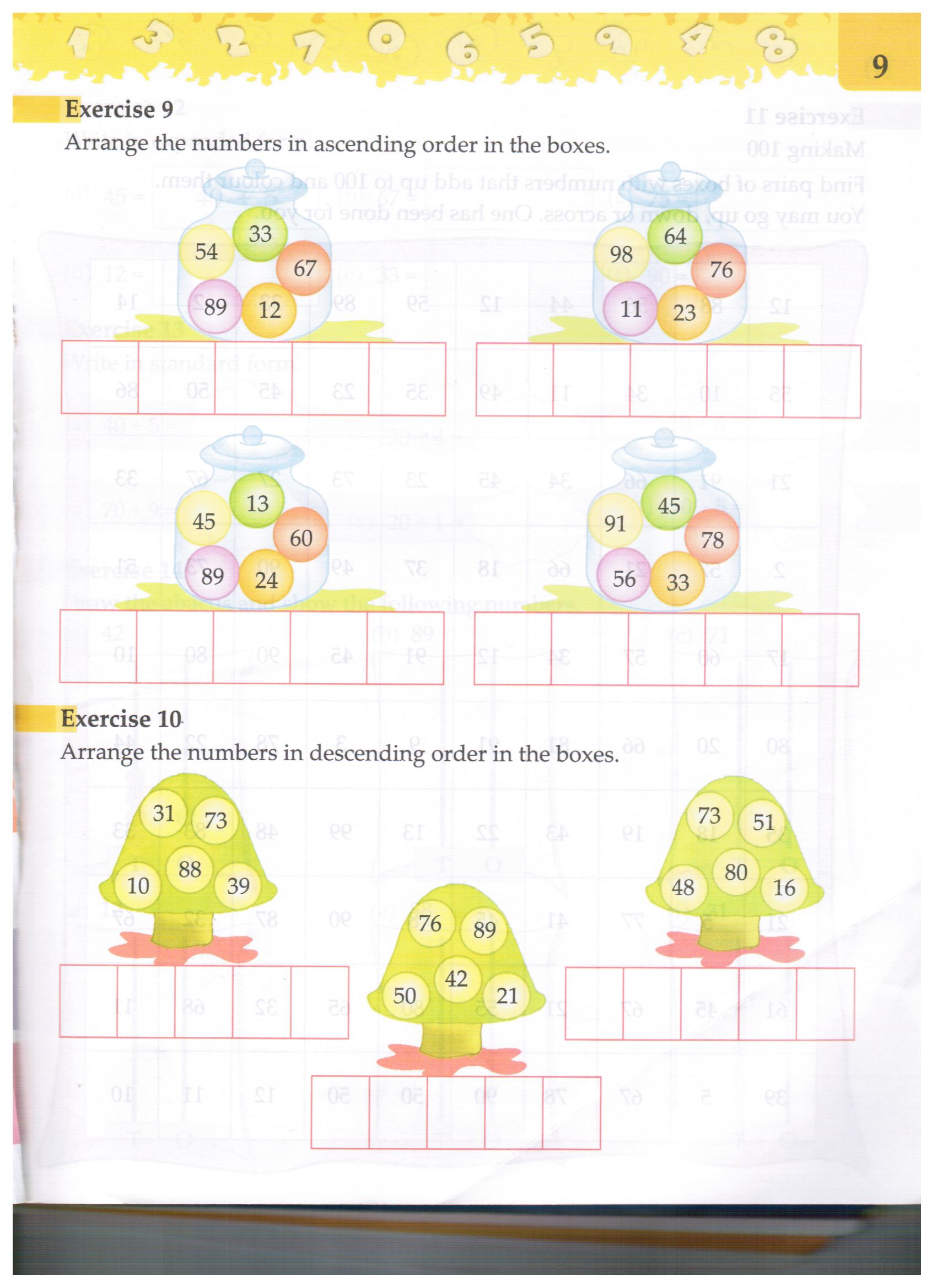 439681505356717492951001012453141081902993001511112913048714320099130312